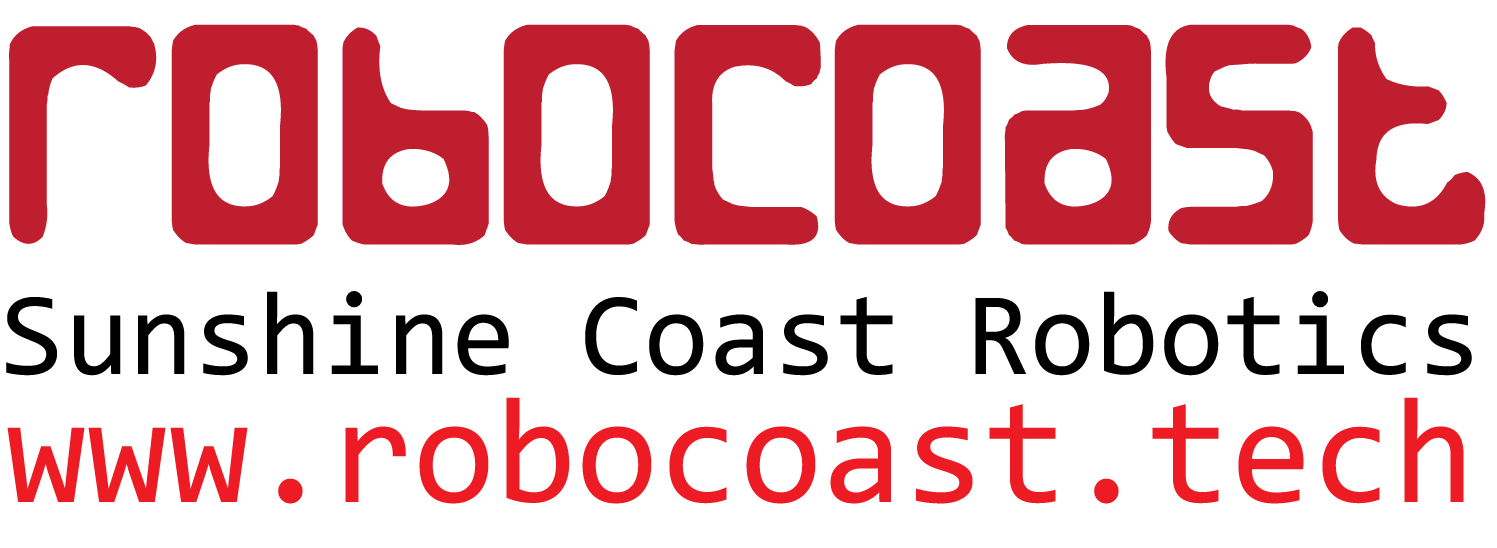 Suitable for: primary and junior secondary, public and private schoolsSession 1: Beginners and Advanced workshop’s (running at same time)Choose your level:Learn the basics of EV3 with the Beginner into intermediate workshopMove beyond the basics with the Advanced workshopSession 2: How to set up a robotics club and what competitions to enterHow to set up a clubHow to fundraise/ apply for grantsWhat competitions are availableWhat paperwork needs to be submittedSession 3: Apply your EV3 skills- Participate in a competition (SUMO, Rescue, Maze) Use the skills learned to compete in a competitionLearn how to set up a simple in school competition Get practical hands on time with the competitions available for roboticsREGISTRATION:https://www.ivvy.com.au/event/3BXNNL/CONTACT:
Niamh O’Sullivan 07 5457 8336| nosul27@eq.edu.au